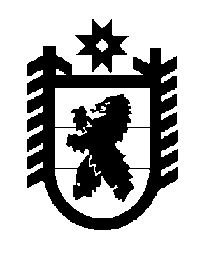 Российская Федерация Республика Карелия    ПРАВИТЕЛЬСТВО РЕСПУБЛИКИ КАРЕЛИЯРАСПОРЯЖЕНИЕот  18 июля 2018 года № 460р-Пг. Петрозаводск Рассмотрев предложение Министерства имущественных и земельных отношений Республики Карелия, учитывая решение Совета 
муниципального образования «Беломорский муниципальный район» 
от 24 мая 2018 года № 385 «Об утверждении Перечня объектов государственной собственности Республики Карелия, предлагаемых для передачи в муниципальную собственность муниципального образования «Беломорский муниципальный район», в соответствии с Законом Республики Карелия от 2 октября 1995 года № 78-ЗРК «О порядке передачи объектов государственной собственности Республики Карелия в муниципальную собственность и порядке передачи объектов муниципальной собственности в государственную собственность Республики Карелия» передать в муниципальную собственность муниципального образования «Беломорский муниципальный район» 
от Государственного комитета Республики Карелия по обеспечению жизнедеятельности и безопасности населения стационарный арочный многозонный металлообнаружитель МТД-КА в количестве 3 штук общей стоимостью 533 331 рубль.
           Глава Республики Карелия                                                              А.О. Парфенчиков